AufgabenformularStandardillustrierende Aufgaben veranschaulichen beispielhaft Standards für Lehrkräfte, Lernende und Eltern. Hinweis: Wünschenswert ist die Entwicklung von mehreren Aufgaben zu einer Kompetenz, die die Progression der Standards (A – H) abbilden.Aufgabe:Du siehst die Abbildung einer Ratssitzung. Zeichne den Aufbau von Raum und Figuren. Kommentiere deine Zeichnung, verwende dafür die passenden Fachausdrücke. Treffe auch eine Aussage über die Position des Betrachters.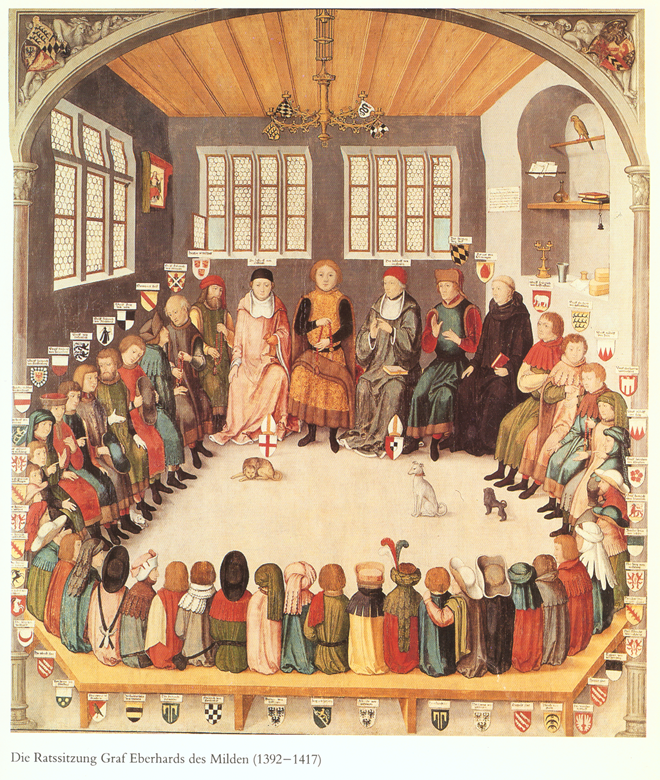 „Ratssitzung" Eberhards des Milden als Federzeichnung. Mitte 16. Jh. Aquarellierte Federzeichnung, Papier, beschädigt.WLB Graphische Sammlung, Foto: H. Zwietasch LISUM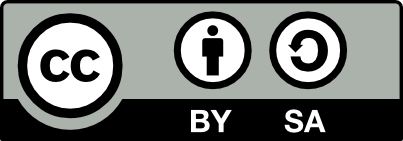 http://www.landesarchiv-bw.de/sixcms/media.php/120/43062/1_%20Ratssitzung_gr.png; CC BY SAErwartungshorizont:Die Schülerinnen und Schüler können sowohl die Sitzordnung in ihrer kommunikativen Wirkung erfassen als auch über Komposition (z. B. Bildachsen, Mittenzentrierung) und Bedeutungs- wie Zentralperspektive Aussagen treffen. Sie verfügen über die Fähigkeit, ihre Beobachtungen und ihr Wissen zu kombinieren und ihre Erkenntnisse zeichnerisch und fachsprachlich zu vermitteln. LISUMhttp://www.landesarchiv-bw.de/sixcms/media.php/120/43062/1_%20Ratssitzung_gr.png; CC BY SAFachKunstKunstKunstKompetenzbereichReflektierenReflektierenReflektierenKompetenzAdäquate Kommunikationsformen verwendenAdäquate Kommunikationsformen verwendenAdäquate Kommunikationsformen verwendenNiveaustufe(n)HHHStandardDie Schülerinnen und Schüler können Kunstwerke, ästhetische Objekte und kulturelle Phänomene deuten und fachsprachlich darstellen.Die Schülerinnen und Schüler können Kunstwerke, ästhetische Objekte und kulturelle Phänomene deuten und fachsprachlich darstellen.Die Schülerinnen und Schüler können Kunstwerke, ästhetische Objekte und kulturelle Phänomene deuten und fachsprachlich darstellen.ggf. ThemenfeldKunstwerke, Architektur und RaumMaterial, Körper und Raum (z.B. Bühnen)Individuelle Erfahrungen (z.B. Kommunikation)Kunstwerke, Architektur und RaumMaterial, Körper und Raum (z.B. Bühnen)Individuelle Erfahrungen (z.B. Kommunikation)Kunstwerke, Architektur und RaumMaterial, Körper und Raum (z.B. Bühnen)Individuelle Erfahrungen (z.B. Kommunikation)ggf. Bezug Basiscurriculum (BC) oder übergreifenden Themen (ÜT)ÜT: Kulturelle Bildung, DemokratieerziehungBC: SprachbildungÜT: Kulturelle Bildung, DemokratieerziehungBC: SprachbildungÜT: Kulturelle Bildung, DemokratieerziehungBC: Sprachbildungggf. Standard BCAufgabenformatAufgabenformatAufgabenformatAufgabenformatoffen	xoffen	xhalboffen	geschlossen	Erprobung im Unterricht:Erprobung im Unterricht:Erprobung im Unterricht:Erprobung im Unterricht:Datum Datum Jahrgangsstufe: Schulart: VerschlagwortungOrdnung und Struktur, Repräsentation, Raum, InszenierungOrdnung und Struktur, Repräsentation, Raum, InszenierungOrdnung und Struktur, Repräsentation, Raum, Inszenierung